Stagione Sportiva 2023/2024Comunicato Ufficiale N° 242 del 13/05/2024SOMMARIOSOMMARIO	1COMUNICAZIONI DELLA F.I.G.C.	1COMUNICAZIONI DELLA L.N.D.	1COMUNICAZIONI DEL COMITATO REGIONALE	1Modifiche al programma gare del 15/05/2024	3NOTIZIE SU ATTIVITÀ AGONISTICA	3DELIBERE DELLA CORTE SPORTIVA DI APPELLO TERRITORIALE	4DELIBERE DEL TRIBUNALE FEDERALE TERRITORIALE	5PROGRAMMA GARE	7COMUNICAZIONI DELLA F.I.G.C.COMUNICAZIONI DELLA L.N.D.CU n. 373 del 13.05.2024 L.N.D.Si pubblica in allegato il CU in epigrafe inerente la fase nazionale del Campionato Juniores Dilettanti 2023/2024.COMUNICAZIONI DEL COMITATO REGIONALECAMPIONATO UNDER 17 ALLIEVI REGIONALIFase finale per aggiudicazione titolo regionale2^ giornata – mercoledì 15.05.2024 ore 17,00 – Campo Olimpia Firmum di Fermo – v.RespighiFERMO SSD ARL - K SPORT MONTECCHIO GALLO		Rip.: GIOVANE ANCONA CALCIO3^ giornata – domenica 19.05.2024 – ore 17,00 – Campo “Spadoni” di Montecchio di VallefogliaK SPORT MONTECCHIO GALLO – GIOVANE ANCONA CALCIO Rip.: FERMO SSD ARLATTIVITA’ DI RAPPRESENTATIVARAPPRESENTATIVA REGIONALE UNDER 19I sottoelencati calciatori sono convocati per svolgere una seduta di allenamento come di seguito riportato in preparazione del “5° Memorial Fabio Bresci” che si terrà in Toscana dal 28 maggio al 2 giugno 2024:MARTEDI’ 14/05/2024, ore 15:30Campo sportivo “Vincenzo Monaldi” di PORTO RECANATI (C.da Santa Maria in Potenza)Inizio allenamento ore 16:00ATLETICO CENTOBUCHI		MBJESHOVA Klidi, ZAKARIA SharifAURORA TREIA		RUANI RiccardoC.S.I. DELFINO FANO			ESPOSTO FedericoCALCIO ATLETICO ASCOLI			TORREGIANI NicolaCASTELFIDARDO S.S.D. ARL	GRACIOTTI LucioCHIESANUOVA A.S.D.	CIOTTILLI EdoardoCIVITANOVESE CALCIO	COSIGNANI Andrea, LIBERATI Luca, MANGIACAPRE CesarioELPIDIENSE CASCINARE			GIANDOMENICO FilippoF.C. VIGOR SENIGALLIA	GASPARRONI Nicola, STECCONI ArmandoFERMO SSD ARL				CERQUOZZI JacopoGABICCE GRADARA			BERGAMINI Tomas, MORINI EliaK SPORT MONTECCHIO GALLO	KOLAJ FranceskoLMV URBINO CALCIO	SERGIACOMO DavideM.C.C. MONTEGRANARO SSDRL	CORRADO EdoardoMATELICA CALCIO 1921 ASD		GASHI DanielMONTEGIORGIO CALCIO			MORELLI AndreaMONTICELLI CALCIO S.R.L.		ANGELINI Riccardo, NATALINI SimoneNUOVA ALTOFOGLIA			ARCANGELI FrancescoOSIMANA					BAIOCCO Giammarco, MARCHESINI GiacomoPORTORECANATI A.S.D.			MOSCONI Francesco, PERINI FedericoS.S. MACERATESE 1922	RAFFAELLI EdoardoSAMBENEDETTESE SSDARL		GRILLO MatteoTOLENTINO 1919 SSDARL		GABRIELLI Alex, MARIANI Federico, ORAZI Samuele, ORSINI Tommaso, TESTICCIOLI AlessandroTRECASTELLI POLISPORTIVA		KONE MevaleUNIONE CALCIO PERGOLESE		LUCIANI AndreaURBANIA CALCIO	DIENE AliouneDirigente Accompagnatore	MENGHINI LambertoSelezionatore	DE ANGELIS GianlucaPreparatore dei portieri	MERCURI RobertoMedico	MANZETTI LuigiFisioterapista		POLCI AndreaSegretario	TORRESI AlverI calciatori convocati debbono presentarsi muniti degli indumenti personali di gioco e di un documento di identità in corso di validità.Si ricorda a tutte le Società che debbono rispondere alla mail che è stata loro inviata dall’indirizzo clubmarchelnd@gmail.com entro il termine previsto allegando la copia del certificato di idoneità medico-sportiva come specificato nella stessa.Modifiche al programma gare del 15/05/2024CAMPIONATO UNDER 15 GIOVANISSIMI REGIONALIFase finale titolo regionaleVisti gli accordi societari la gara S.S. MACERATESE 1922 /VILLA S.MARTINO inizia ore 18,30.NOTIZIE SU ATTIVITÀ AGONISTICAFINALI ALLIEVI REGIONALIRISULTATIRISULTATI UFFICIALI GARE DEL 12/05/2024Si trascrivono qui di seguito i risultati ufficiali delle gare disputateGIUDICE SPORTIVOIl Giudice Sportivo Avv. Agnese Lazzaretti, con l'assistenza del segretario Angelo Castellana, nella seduta del 12/05/2024, ha adottato le decisioni che di seguito integralmente si riportano:GARE DEL 12/ 5/2024 PROVVEDIMENTI DISCIPLINARI In base alle risultanze degli atti ufficiali sono state deliberate le seguenti sanzioni disciplinari. DIRIGENTI INIBIZIONE A TEMPO OPPURE SQUALIFICA A GARE: FINO AL 27/ 5/2024 Per comportamento irriguardoso nei confrontri dell'arbitro. Allontanato. ALLENATORI SQUALIFICA FINO AL 27/ 5/2024 Per comportamento non regolamentare. Allontanato. CALCIATORI NON ESPULSI I AMMONIZIONE DIFFIDA FINALI REGIONALI GIOVANISSIMIRISULTATIRISULTATI UFFICIALI GARE DEL 12/05/2024Si trascrivono qui di seguito i risultati ufficiali delle gare disputateGIUDICE SPORTIVOIl Giudice Sportivo Avv. Agnese Lazzaretti, con l'assistenza del segretario Angelo Castellana, nella seduta del 12/05/2024, ha adottato le decisioni che di seguito integralmente si riportano:GARE DEL 12/ 5/2024 PROVVEDIMENTI DISCIPLINARI In base alle risultanze degli atti ufficiali sono state deliberate le seguenti sanzioni disciplinari. CALCIATORI NON ESPULSI SQUALIFICA PER UNA GARA EFFETTIVA PER RECIDIVITA' IN AMMONIZIONE (II INFR) I AMMONIZIONE DIFFIDA 		IL SEGRETARIO				IL GIUDICE SPORTIVO                         Angelo Castellana				     Agnese LazzarettiDELIBERE DELLA CORTE SPORTIVA DI APPELLO TERRITORIALETESTO DELLE DECISIONI RELATIVE ALCOM. UFF. N. 236 – RIUNIONE DEL 6 MAGGIO 2024DECISIONE   N. 63/2023-24La Corte sportiva d’appello territoriale presso il Comitato Regionale Marche, composta daAvv. Piero Paciaroni – PresidenteDott. Giovanni Spanti – VicepresidenteAvv. Francesco Scaloni – ComponenteDott. Lorenzo Casagrande Albano – Componente Segretario f.f.Dott.ssa Donatella Bordi – Componentenella riunione del 6 maggio 2024,a seguito del reclamo n. 63 promosso dalla società A.S.D. MALTIGNANO CALCIO in data 27/04/2024 avverso la sanzione sportiva della squalifica per 3 (tre) giornate al calciatore MARIO DI MATTEO applicata dal Giudice sportivo territoriale della Delegazione Provinciale Ascoli Piceno con delibera pubblicata sul C.U. n. 98 del 24/04/2024,- letto il reclamo e la memoria difensiva inviata dalla reclamante in data 2-5-2024;- dato atto della mancata comparizione della reclamante alla richiesta audizione;- esaminati tutti gli atti e le norme in materia;- relatore Piero Paciaroni;- ritenuto e considerato in fatto e diritto quanto segue,ha pronunciato la seguente decisione.	SVOLGIMENTO DEL PROCEDIMENTO	Il Giudice sportivo territoriale del Comitato Regionale Marche con decisione pubblicata sul Com. Uff. sopra indicato ha inflitto al calciatore MARIO DI MATTEO la sanzione sportiva della squalifica per 3 (tre) giornate in quanto “ Espulso per grave fallo di gioco, dopo la notifica del provvedimento sanzionatorio insultava ripetutamente il direttore di gara rifiutandosi di uscire dal terreno di gioco. “.	Contro tale decisione ha proposto reclamo la ASD MALTIGNANO CALCIO, sostenendo che il proprio tesserato non avrebbe commesso un grave fallo di gioco e precisando - nella memoria difensiva – che lo stesso si sarebbe poi limitato a chiedere spiegazioni all’arbitro.	In base a ciò la reclamante ha chiesto una diminuzione della sanzione.MOTIVI DELLA DECISIONE	Ai sensi dell’articolo 61 CGS il rapporto arbitrale fa piena prova dei fatti accaduti come descritti dal direttore di gara e la sua lettura indica che il DI MATTEO al 45 + 2’ del 2 tempo è stato espulso in quanto “ Entra con entrambi i piedi a martello sulle gambe dell’avversario “ e che dopo la notifica del provvedimento “ si è messo dentro al recinto di gioco e dopo un richiamo non voleva uscire; mentre veniva portato via dai compagni ha cominciato anche lui ad insultarmi. “.	Alla luce della descrizione dei due distinti comportamenti sanzionabili messi in atto dal DI MATTEO, risulta evidente che la sanzione irrogata è congrua per cui il reclamo va respinto.  P.Q.M.la Corte sportiva d’appello territoriale, definitivamente pronunciando, respinge il reclamo come sopra proposto dalla A.S.D. MALTIGNANO CALCIO.Dispone addebitarsi il relativo contributo e manda alla Segreteria del Comitato Regionale Marche per gli adempimenti conseguenti.Così deciso in Ancona, nella sede della FIGC - LND - Comitato Regionale Marche, in data 6 maggio 2024.                                                                                                   Il Relatore e Presidente                                                                                                         Piero PaciaroniDepositato in Ancona in data 13 maggio 2024Il Segretario f.f.                                                                                            Lorenzo Casagrande Albano     DELIBERE DEL TRIBUNALE FEDERALE TERRITORIALETESTO DELLE DECISIONI RELATIVE ALCOM. UFF. N. 235  –  RIUNIONE DEL 6 MAGGIO 2024Il Tribunale Federale Territoriale del Comitato Regionale Marche, nella riunione del giorno 6 maggio 2024, ha pronunciato le seguenti decisioni:Decisione n. 11/TFT 2023/2024 relativa aldeferimento n. 24715/882 pfi 23-24 PM/ag del 29-3- 2024Il Tribunale federale territoriale presso il Comitato Regionale Marche, composto daAvv. Piero Paciaroni – PresidenteDott. Giovanni Spanti – VicepresidenteAvv. Francesco Scaloni – ComponenteDott. Lorenzo Casagrande Albano – Componente Segretario f.f.Avv. Francesco Paoletti – Componentenella riunione del 6 maggio 2024,a seguito del deferimento n. 24715/882 pfi 23-24/PM/ag del 29 marzo 2024 a carico del sig. CHRISTIAN SEBASTIANI e della società A.S.D. CALCIO PIANDIMELETO ha emesso la seguente decisione.  Il deferimentoCon provvedimento del 29 marzo 2024 la Procura federale della F.I.G.C. ha deferito i soggetti sopra indicati per rispondere:1.- il sig. Christian Sebastiani, all’epoca dei fatti presidente dotato di poteri di rappresentanza della società A.S.D. Calcio Piandimeleto:della violazione dell’art. 4, comma 1, e dell’art. 23, comma 1, del Codice di Giustizia Sportiva per avere lo stesso, a seguito della pubblicazione del Comunicato Ufficiale n. 188 dell’11.3.2024 del Comitato Regionale Marche con il quale è stato reso noto il provvedimento della Corte Sportiva Territoriale di Appello relativo alla gara Piandimeleto – Casinina Calcio disputata in data 11.2.2024 e valevole per il girone A del campionato di Seconda Categoria della Delegazione Provinciale di Pesaro Urbino, a mezzo di un “post” pubblicato in data 11.3.2024, alle ore 19.47, sul proprio profilo del social network “facebook”, espresso pubblicamente dichiarazioni lesive della reputazione di tale Organo di Giustizia Sportiva e del Comitato Regionale Marche; nel “post”, in particolare, sono state utilizzate le seguenti testuali espressioni: “Da presidente del Piandimeleto Calcio io mi vergogno della decisione della lega nazionale dilettanti di aver accolto il ricorso del Casinina Calcio !! UNA COSA VERGOGNOSA! Hanno lanciato un petardo addosso al nostro guardalinee ed addirittura alcuni loro giocatori e dirigenti avevano preso le distanze di tale gesto ammettendo il comportamento vergognoso dei LORO TIFOSI !! il Casinina Calcio ha avuto il coraggio di fare ricorso alla prima decisione del giudice sportivo dove ci dava (giustamente) la vittoria a tavolino, vi dovete vergognare come i cani, invece di prendere le distanze da questi gesti di tifosi (che chiamarli tifosi è una parola grossa ) li assecondate? Vergogna assoluta … schifo totale …. Io da presidente farò di tutto per non farla rigiocare (rischiando ulteriori scontri) vedremo cosa succederà ma una cosa è sicura questo non è calcio perché se in seconda categoria non siamo i primi a prendere le distanze da tali gesti siamo finiti …. NON ME NE FREGA NULLA DEI 3 PUNTI ….. qui si parla di altro …. FATE SCHIFO …..”;2.- la società A.S.D. Piandimeleto a titolo di responsabilità diretta ai sensi dell’art. 6, comma 1, e dell’art. 23, comma 5, del Codice di Giustizia Sportiva per gli atti ed i comportamenti posti in essere dal presidente dotato dei poteri di rappresentanza sig. Christian Sebastiani, così come descritti nel precedente capo di incolpazione.Con provvedimento del 29 marzo 2024 questo Tribunale federale territoriale ha disposto la notificazione dell’avviso di convocazione per la trattazione del giudizio, fissata per il giorno 6 maggio 2024, con l’avvertimento che gli atti sarebbero rimasti depositati nei termini di legge potendo le parti, entro tali termini, prenderne visione, estrarre copia e presentare memorie, istanze, documenti e quant’altro ritenuto utile ai fini della difesa.Il dibattimentoAlla sopra indicata udienza è comparso l’avv. Orlando Olivieri, in rappresentanza della Procura Federale; nessuno per i deferiti.Il rappresentante della procura ha illustrato i motivi del deferimento ed ha ribadito la validità, la fondatezza e la prova raggiunta degli addebiti contestati ed ha concluso per l’affermazione di responsabilità dei deferiti con richiesta di irrogazione di sanzioni come da verbale d’udienza.La decisioneIl Tribunale federale territoriale ritiene che il deferimento vada accolto in quanto le dichiarazioni oggetto di imputazione – che vanno considerate pubbliche ai sensi dell’art. 23, comma 2, del Codice di Giustizia Sportiva, in quanto destinate ad essere conosciute da più persone per il mezzo e la modalità di comunicazione, consistiti nella pubblicazione su social network accessibile a tutti, e pertanto idonei a rendere le dichiarazioni conoscibili a più persone (cfr. tra le tante Corte Federale d’Appello – Sezioni Unite – n. 35 del 4.10.2018) – travalicano i limiti di un legittimo diritto di critica e di opinione, in quanto ledono la reputazione degli organi di giustizia sportiva della regione Marche e del Comitato Regionale Marche.Il diritto di critica e quello alla libertà di opinione non possono essere  esercitati in maniera indiscriminata ed assoluta, dovendo gli stessi essere contemperati con quello dell’altrui reputazione, con la conseguenza che i primi trovano dei necessari limiti nella loro estrinsecazione, uno dei quali è costituito certamente dalla continenza verbale nella forma espositiva, che nel caso di specie è stato certamente oltrepassato; le espressioni utilizzate al fine di manifestare il pensiero, infatti, sono state ingiustificatamente sproporzionate rispetto al concetto da esprimere.Alla luce di ciò, il deferimento va accolto con irrogazione delle sanzioni richieste dalla Procura che risultano essere congrue anche in relazione sia al fatto che né il sig. Christian Sebastiani, né la società A.S.D. Piandimeleto hanno in alcun modo pubblicato smentite o rettifiche delle dichiarazioni lesive pubblicate, sia al comportamento processuale tenuto, avendo deciso i deferiti di non svolgere alcuna difesa e di non partecipare al dibattimento.                                                                        P.Q.M.Il Tribunale federale territoriale dispone, in accoglimento del deferimento, le seguenti sanzioni:al sig. CHRISTIAN SEBASTIANI inibizione per 3 (tre) mesialla società ASD PIANDIMELETO ammenda di € 600,00 (seicento/00)Manda alla Segreteria del Comitato Regionale Marche per le comunicazioni e gli adempimenti conseguenti.Così deciso in Ancona, nella sede della FIGC – LND - Comitato Regionale Marche, in data 6 maggio 2024.            Il Relatore                                                                              Il Presidente                                                                                                                                                          Lorenzo Casagrande Albano                                                         Piero PaciaroniDepositato in Ancona in data 13 maggio 2024Il Segretario f.f.                                                                                            Lorenzo Casagrande AlbanoPROGRAMMA GAREPROSSIMO TURNOFINALI REGIONALI GIOVANISSIMIGIRONE A - 3 GiornataFINALI ALLIEVI REGIONALIGIRONE A - 2 GiornataLe ammende irrogate con il presente comunicato dovranno pervenire a questo Comitato entro e non oltre il 23/05/2024.Pubblicato in Ancona ed affisso all’albo del Comitato Regionale Marche il 13/05/2024.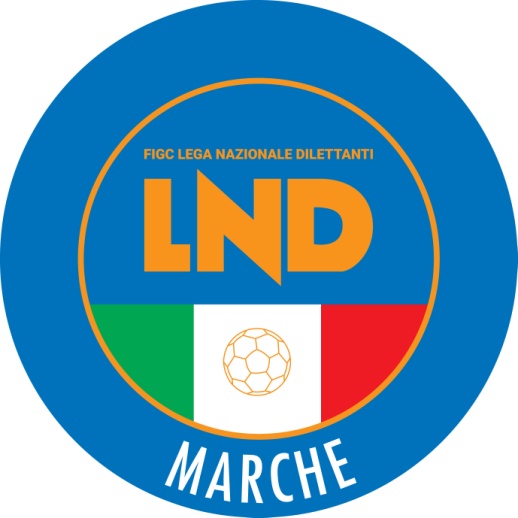 Federazione Italiana Giuoco CalcioLega Nazionale DilettantiCOMITATO REGIONALE MARCHEVia Schiavoni, snc - 60131 ANCONACENTRALINO: 071 285601 - FAX: 071 28560403sito internet: www.figcmarche.it                         e-mail: cr.marche01@lnd.itpec: marche@pec.figcmarche.itMANCINI FRANCESCO(FERMO SSD ARL) MALASPINA GIAMPAOLO(FERMO SSD ARL) BUCCI ALESSANDRO(FERMO SSD ARL) TURANO THOMAS(GIOVANE ANCONA CALCIO) SANDRONI FILIPPO(GIOVANE ANCONA CALCIO) FILIPPETTI EDOARDO(GIOVANE ANCONA CALCIO) D ANGELO VITTORIO MARIA(VILLA S.MARTINO) IAVARONE MARCO(VILLA S.MARTINO) Squadra 1Squadra 2A/RData/OraImpiantoLocalita' ImpiantoIndirizzo ImpiantoS.S. MACERATESE 1922VILLA S.MARTINOA15/05/2024 18:30293 "DELLA VITTORIA"MACERATAVIA MARTIRI LIBERTA' 5Squadra 1Squadra 2A/RData/OraImpiantoLocalita' ImpiantoIndirizzo ImpiantoFERMO SSD ARLK SPORT MONTECCHIO GALLOA15/05/2024 17:00162 OLIMPIA FIRMUMFERMOVIA RESPIGHI  Il Segretario(Angelo Castellana)Il Presidente(Ivo Panichi)